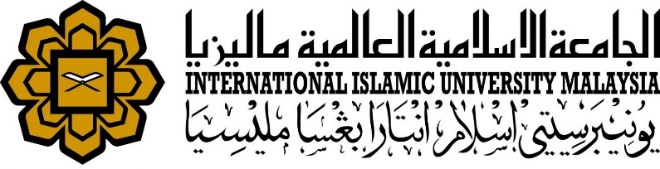 PROJECT PROFILEProject ObjectivesProject Outcome/BenefitsPROJECT ID: PROJECT NAME: PROJECT CLASSIFICATION: PROJECT APPROACH: PROJECT MANAGER: PROJECT TEAM MEMBER:SYSTEM OWNER: PROJECT SPONSOR: PROJECT STAKEHOLDERS: PROJECT RESOURCES: -PROJECT VENDOR: PROJECT REQUESTED BY: APPROVING AUTHORITY: UTICTECDATE OF APPROVAL: PROJECT COST/BUDGET: 